Иванов И.И.Ученое звание, если есть (студент, аспирант не указывается), Полное название учебного заведения без сокращений в именительном падеже (Times New Roman 12)НАЗВАНИЕ СТАТЬИ ЗАГЛАВНЫМИ БУКВАМИАннотация Аннотация статьи на русском языке курсивом. Выравнивание по ширине. Текст текст текст текст.Ключевые слова: слово, слово, словоKeywords: слово на английском, слово на английском, слово на английском,Текст статьи (Times New Roman 12) текст текст текст текст текст текст текст текст текст текст текст текст текст текст текст текст текст текст текст текст текст текст текст текст текст текст текст текст текст текст текст текст текст текст текст текст текст текст текст текст текст текст текст текст текст текст текст текст текст текст текст текст текст текст текст текст текст текст текст текст текст текст текст текст текст текст текст текст текст текст текст текст текст текст текст текст текст текст текст текст текст текст текст текст текст текст текст текст текст текст текст текст текст текст текст текст текст текст текст текст текст текст текст текст текст текст текст текст текст текст текст текст.Текст текст текст текст текст текст текст текст текст текст текст текст текст текст текст текст текст текст текст текст текст текст текст текст текст текст текст текст текст текст текст текст текст текст текст текст текст текст текст текст текст текст текст текст текст текст текст текст текст текст текст текст текст текст текст текст текст текст текст текст текст текст текст текст текст текст текст текст текст текст текст текст текст текст текст текст текст текст текст текст текст текст текст текст текст текст текст текст текст текст текст текст текст текст текст текст текст текст текст текст текст текст текст текст текст.Литература1. Мартынов Б.В., Добросоцкая С.Ю. Юрист цифровой эпохи: авангард компетенций // Образование через всю жизнь: непрерывное образование в интересах устойчивого развития: сборник научных трудов по материалам научной конференции (Ростов-на-Дону, 31 октября – 3 ноября 2018 г.): в 2 т. / Южный федеральный университет. – Ростов-на-Дону; Таганрог: Издательство Южного федерального университета, 2018. – С. 129 – 137.2. Без кадров дальнейшее развитие АПК невозможно // URL:  https://clck.ru/LACde  (дата обращения: 10.12.2019).Для ссылок1. ссылки БЕЗ автоматической нумерации2. (если ссылка длинная сократить через сервис Яндекса https://clck.ru/)Важно* Весь текст включая заглавие (Times New Roman 12)** изображения вставляются через инструмент Вставка-Рисунок 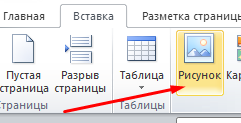 